Események, liturgikus programokEseménynaptár06.06. hétfő Karizmák ünnepe Máriaremetén 06.07. kedd    9.30 Baba-mama kör06.13. hétfő 19.30 Fiatal házasok csoportja 06.14. kedd    9.30 Baba-mama kör06.18. szombat Papszentelés Esztergomban06.18. szombat Világméretű szentségimádás06.18. szombat Koncert a templomban 06.19. vasárnap ÚrnapjaA hét ünnepeiHétfő: Szűz Mária, az egyház anyja Szerda: Prágai Szent Ágnes szűzCsütörtök: A mi Urunk, Jézus Krisztus, az örök FőpapSzombat: Szent Barnabás apostol Szentmisék, liturgikus templomi események  Vasárnap:   8.45 + Attila                     10.00 Rózsafüzér társulat tagjaiért                     18.30 + Mária, temetés után   Hétfő:          7.00 élő Barnabás   Kedd:         18.30 Szűz Mária szándékára  Szerda:         7.00 + Béla   Csütörtök:  18.30 + Anna   Péntek:       18.30  élő Péter  Szombat:    18.30 + István és élő családtagok  Temetések:  06.10. péntek: 14.00 Szent Gellért templom / Erdész Ottó Keresztelő:  06.05. szombat: 11.00 Rizmajer Júlia                       06.11. szombat: 11.00 Tóth Ákos Hunor   	                11.30 Madar Milon                       06.12.vasárnap: 11.00 Muráyi Vince; Czunder Martin   	HirdetésekMinden csütörtökön, a szentmise után fél órás szentségimádást tartunk. Ezt követően 22 óráig virrasztásra van lehetőség. Június 6-án, Pünkösdhétfőn, megrendezésre kerül a hagyományos Egyházmegyei Nap Máriaremetén, a kegytemplom kertjében. 10 órától plébániák, különféle közösségek bemutatkozás lesz a területen elhelyezett sátrakban. Ez alatt a szabadtéri oltárnál beszélgetések, tanúságtételek hangzanak el. 14 órakor Erdő Péter bíboros atyával lesz egy beszélgetés. 15 órakor szentmise zárja a napot. Mindenkit szeretettel hívunk! Július 18-án, Úrnapja szombatján, idén is csatlakozunk a világméretű szentségimádáshoz. Templomunkban 17-18 óra között lesz lehetőség együtt imádkozni a békéért, a kongresszus kegyelmeinek megéléséért. Jótékonysági hangversenyt tartunk templomunkban június 18-án 19.15 órai kezdettel. Közreműködik Lénárt Linda orgona, Igai Csanád ének.Június 19-én, Úrnapján, délelőtt csak egy szentmise lesz, 9 órakor. Ezt követi az úrnapi körmenet. Az esti mise a szokott módon meg lesz tartva. (18.30) Nyári táborainkról tájékoztatás található a honlapon: rakosfalvaplebania.huJúnius 20-24. Napközis táborJúnius 27-július 1. MesetáborAugusztus 9-13. Családos tábor Gondolatok a mai naphoz Vegyétek a Szentlelket! A liturgiában ritkán, az évközi 5. hét szerdáján olvassuk a második teremtés történetet. Isten, amikor megteremti az embert, orrába leheli az élet leheletét. A Feltámadott, amikor először jelenik meg az apostoloknak – halljuk a mai evangéliumban – rájuk lehel, és azt mondja: vegyétek a Szentlelket. Mintegy új teremtés kezdődik a feltámadással, az új élet leheletével. Egy apró mozzanat a liturgiában: a krizma szentelésekor a püspök rálehel az olajra.  Pünkösd ünnepe olyan, mint amikor a felfűtött mozdony elindul, mint amikor az autót sebességbe teszem. A Szentlélek átjárja életünket. Kereszténységünk élet, annak minden életjelenségével együtt.  Nem egy felvett ruha, nem egy magatartásforma, hanem maga az életünk. Mai ünnepünk segít, hogy a lelkünkre rakódott por, a mindennapok gondja-baja alatt fellobbanhasson a láng, Isten szeretetének a lángja. Hogy életünk valóban élet lehessen a szó valódi értelmében. Pünkösd ünnepe lezárás és indulás. Ahogy Urunk keresztelkedésének ünnepe lezárja a karácsonyi időszakot, és bevezet az évközi időbe, úgy a mai ünnep is lezárja a húsvét idejét, és a hétköznapokba indít el bennünket. A Lélek erejével felfedezve, hogy mire hív az Isten, járjuk életünk útját, tanúsítva továbbra is Urunk feltámadását, a megváltás jelenvalóságát!  Fülöp Ákos plébánosA rákosfalvai plébánia hírlevele belső használatra.Számlaszámunk: CIB bankműködés (egyházi adó): 11100104-19819019- 36000001Felelős kiadó Fülöp Ákos plébános„hogy életünk legyen és bőségben legyen”Pünkösd                                                 2022. június 5.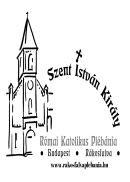 Az Úrnak lelke betölti a földkerekséget. (Bölcs 1,7)Rákosfalvai Szent István Király Plébánia1144 Budapest, Álmos vezér tér 1. : 363-5976Honlap: rakosfalvaplebania.huEmail: iroda@rakosfalvaplebania.huLevelezőlista: rakosfalva@groups.ioPlébános: Fülöp ÁkosSzentmisék:  vasárnap:   8.45; 10.00; 18.30hétköznap: hétfő, szerda 7.00,                      kedd, csütörtök, péntek, szombat 18.30Irodai ügyelet: hétfő – szerda – péntek: 16.00-17.30                            kedd – csütörtök: 9.00-12.00Olvasmány: ApCsel 2, 1-11 Halljuk, hogy hirdetik Isten csodás tetteit.  Szentlecke: 1Kor 12, 3b-7.12-13 Valamennyiünket ugyanaz a Lélek töltött be. Evangélium: Jn 20, 19-23 Vegyétek a Szentlelket! 